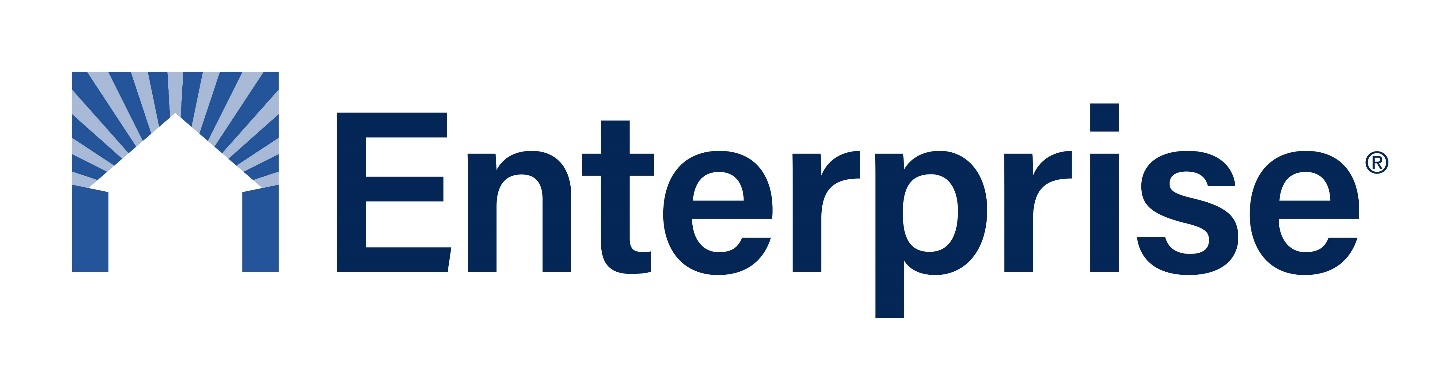 Call for ApplicationsSoutheast Rural Housing Preservation AcademyTechnical Assistance Cohort2022Applications Due:February 11, 2022OverviewAt Enterprise, our mission is to make home and community places of pride, power and belonging, and platforms for resilience and upward mobility for all.  One of America’s original social enterprises, we bring together the people and resources to create affordable housing in strong neighborhoods.  Within Enterprise are programmatic activities and entities that lend funds, finance development, and manage and build affordable housing.  Over the last 40 years Enterprise has invested more than $44 billion in grants, loans and equity, and developed more than 781,000 affordable homes nationwide. We work in collaboration with partners to solve critical issues facing low-income communities across the U.S., including preserving affordable housing and ensuring families have access to jobs, health care, and other services.  Together with our partners we identify, pilot and scale opportunity-building solutions for low-income people. Southeast Rural Housing Preservation AcademyEnterprise Community Partners is bringing its Rural Housing Preservation Academy in the Southeast (Alabama, Georgia and Mississippi). The Academy is a series of no-cost training and peer learning sessions designed to help rural housing providers acquire and/or preserve USDA Rural Development (RD), HUD and LIHTC financed housing in their respective communities. Training sessions will be open to existing owners/operators interested in preserving their properties or parties interested in acquisition for the purpose of preservation of property affordability.  The Academy sessions will span from basic introduction and overview of RD, HUD and LIHTC programs to exploring financing options and new financing models. Enterprise will bring in experts and practitioners that have proven success in preserving units and are thinking outside the box when it comes to funding to help deliver the training sessions. All training sessions will be held virtually. Attendance to any of the academy sessions is available to any interested stakeholders. Through this call for applications, Enterprise is accepting applications from organizations to form a cohort of participants in the Preservation Academy. Up to fifteen organizations will be selected  as members of the Preservation Academy Cohort.  In addition to the delivery of the trainings, cohort members will receive no-cost, targeted, one-on-one technical assistance to support rural preservation efforts. The assistance will be tailored to the needs of the recipient based on what their goals are and the support they identify in being critical to move their project forward. Examples of potential technical assistance include:Identification of properties, counties and communities to target preservation effortsDevelopment of a basic rent/market analysis for projects selectedDiscussion and presentation of various options to successfully make an offer to the seller, secure funding for the purchase and pursue any additional funding and approval neededPreparation for discussions with current owners to encourage selling,Development of a letter of interest to be presented to the sellerDevelopment of an approach to due diligence including a project walk through, data requests, and an initial exploration of funding needs and optionsSupport in preparing a purchase offer for the current ownerPreparation of correspondence to the seller and RD, HUD, etc. in support of these effortsValuation of positions, policy and correspondence from the seller and RD or relevant agency during the funding and approval processAssistance in any additional efforts to obtain funding and approvalsPreparation of an application to obtain RD Multi Family Housing Preservation and Revitalization Demonstration Program “MPR” preservation funding, approval for 9% LIHTC funding as well as additional forms of funding if neededAdvice on any issues that arise in the process and present recommendations to solve any project specific or timing concerns in an expeditious mannerEvaluation and feedback regarding interim and final rehab budgets as they relate to receiving RD and/or Housing Finance Agency “HFA” approval.  Work with/advise the architectural/design/construction team on its rehabilitation scope of work as neededWorking with lender, appraiser, and agency as needed to ensure an appraisal, CNA, and underwriting that is acceptable for RD and other funders Support pursuing CHDO certification OutcomesThe Rural Housing Preservation Academy has been crafted to support existing efforts and build capacity of organizations to preserve the affordability of USDA RD 515 and 514/516 HUD financed Section 8, and LIHTC properties including the rental assistance associated with a property. The expected outcomes to participation include:Strengthened understanding of USDA RD housing programs and the transfer processImproved capacity to identify and obtain funding for capital improvementsAbility to pursue the preservation and/or acquisition of affordable rural projects and preserve long-term affordabilityThe overall goal of the Preservation Academy is the preservation of affordable housing opportunities, especially those with Rental Assistance, in rural communities throughout the region. Program CostThere is no program cost associated with participation in the Preservation Academy or the technical assistance.  TA Cohort Members will be required to have a representative attend all Preservation Academy sessions and must apply through this call for applications to be eligible. Eligibility and Program RequirementsApplicants must meet all requirements specific to this call for applications.Organizational EligibilityOrganization type – Applicants may be either (a) non-profit with a focus on rural development/preservation and/or an interest in preserving USDA RD/Section 8/LIHTC properties, or (b) Public Housing Authority with a rural footprint and an existing portfolio of USDA RD/Section 8/LIHTC properties and a focus on preserving and/or acquiring additional properties as affordable housing to low-income families or (c) local jurisdictions interested in preserving affordable housing.Geographic focus – Applications may only be considered for housing operators who provide housing in the Southeast region (this does not preclude organizations that serve multiple states).Resource CommitmentStaff time dedicated from the ED or CEO, and/or development staff Participation in all Preservation Academy training sessions, in person (14, two-hour virtual events occurring approximately every two weeks with two in person sessions June and August) Working with TA provider.Internal coordination and communication with Enterprise as needed.Program TermsProgram Period of Performance – The training portion of the Preservation Academy will occur over an eight-month period between March 2022 and October 2022.  TA cohort members must commit to attending all sessions. Travel stipends will be provided for in-person sessions. *Topics and dates are subject to change.March 30- Cohort Kick OffApril 13- Rural Preservation in the SoutheastApril 27- Understanding Your Market/515 OverviewMay 11- Strategies for PreservationMay 25- Pro FormaJune 8- Capital Needs AssessmentJune 22- Funding the Work (in person)July 13- USDA Deeper Dive into 515July 27- Property Management Best PracticesAugust 3- Creating Co-Ops/Grounding ValuesAugust 17- Community Engagement (in person)September 5- State and Local PolicyOctober 5- National Policy SummitOctober 5- Cohort Wrap UpReporting – Participants will be required to provide information that supports Enterprise’s evaluation of the impact of the Preservation Academy. The bulk of this participation will take the format of training evaluations, post-training surveys, etc. Every effort will be made to minimize the time and effort required by participants.Work Products – Any work products (i.e. reports, applications, etc.) developed through the TA must be shared with Enterprise.Submission Requirements and Evaluation CriteriaSubmission MaterialsResponses should include the following materials:Organizational Narrative (no more than 5 pages) that includes:the organization’s current housing portfolio (see chart below) that includes financing structure, target population, number of units,existing agency programs, property management structure (in house or contract management), and whether your organization manages properties for other ownersplans for expansion of the portfolio if relevant, what the organization hopes to gain from participating in the Preservation Academy,bios of the development staff and agency leadership,capacity of the organization to dedicate staff time to the Preservation Academy and the preservation of USDA RD/HUD/LIHTC properties should also be addressed,identification of staff and/or team that will be in attendance at each session. Ways that your organization is culturally responsive to the communities it serves and shows a commitment to Diversity, Equity and Inclusion TA Request (no more than 1 page) describing the anticipated TA needs the organization will see under the TA portion of the Preservation Academy (see above description of potential TA). Existing Portfolio Information (table within Narrative)Selection CriteriaOrganizations will be evaluated on the following characteristics:A maximum of 15 organizations will be selected to participate in the academy cohort.Organizational capacity to pursue preservation of subsidized rural rental housing (25 points)Organizational Narrative (35 points)Staff capacity to successfully complete training and dedicate time to working with TA provider (25 points)Complete application materials (15)Culturally Responsive Organization (5)Submission InstructionsApplications should be submitted electronically to robinwolff@enterprisecommunity.orgby 5:00 pm PST on February 11, 2022. We cannot accept late or incomplete proposals. Learn MoreAny questions on the call for applications process can be directed to: Adrienne Norwood, Communications Policy Program Associate, at anorwood@enterprisecommunity.orgNotification of Selected ApplicantsAll applicants will be notified of selection via email Please note that the first training session will be held in-person in April of 2022. Property NameTarget PopulationFinancing SourcesNumber of Units  RD 515   RD 514/516  HUD Section 8  LIHTC  Other  RD 515   RD 514/516  HUD Section 8  LIHTC  Other  RD 515   RD 514/516  HUD Section 8  LIHTC  Other  RD 515   RD 514/516  HUD Section 8  LIHTC  Other  RD 515   RD 514/516  HUD Section 8  LIHTC  Other